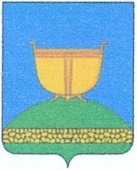 СОВЕТ ВЫСОКОГОРСКОГО
МУНИЦИПАЛЬНОГО РАЙОНА
РЕСПУБЛИКИ ТАТАРСТАНТАТАРСТАН РЕСПУБЛИКАСЫ
БИЕКТАУ МУНИЦИПАЛЬРАЙОН СОВЕТЫКооперативная ул., 5, пос. ж/д станция Высокая Гора,	Кооперативная ур., 5, Биектау т/ю станциясе поселогы,Высокогорский район, Республика Татарстан, 422700	Биектау районы, Татарстан Республикасы, 422700Тел.: +7 (84365) 2-30-50, факс: 2-30-86, e-mail: biektau@tatar.ru, www.vysokaya-gora.tatarstan.ru                     РЕШЕНИЕ                                                                  КАРАР                _______________ 2019                                                      № ____О правилах предоставления субсидий из бюджета Высокогорского муниципального района бюджетам сельских поселений Высокогорского муниципального района в целях софинансирования расходных обязательств, возникающих при выполнении полномочий органов местного самоуправления по решению вопросов местного значенияВ соответствии Федеральным законом от 6 октября 2003 года № 131-ФЗ «Об общих принципах организации местного самоуправления в Российской Федерации», со статьей 142.3 Бюджетного кодекса Российской Федерации, Совет Высокогорского муниципального района РЕШИЛ:1. Утвердить прилагаемые Правила предоставления субсидий из бюджета Высокогорского муниципального района бюджетам сельских поселений муниципального района в целях софинансирования расходных обязательств, возникающих при выполнении полномочий органов местного самоуправления по решению вопросов местного значения.2. Положения  настоящего решения вступает в законную силу с момента опубликования (обнародования) на Официальном портале правовой информации Республики Татарстан (http://pravo.tatarstan.ru), а также на портале муниципальных образований Республики Татарстан в информационно-телекоммуникационной сети Интернет Высокогорского муниципального района по веб адресу: http://vysokaya-gora.tatarstan.ru и применяются к правоотношениям, возникающим при составлении и исполнении бюджета Высокогорского муниципального района, начиная с бюджета на 2020 год и на плановый период 2021 и 2022 годов.3. Контроль за исполнением настоящего решения возложить на постоянную комиссию по бюджету, финансам и экономической политике Совета Высокогорского муниципального района.Председатель Совета,Глава муниципального района                                                                Р.Г. КалимуллинПриложениеУтвержденоРешением Совета Высокогорского муниципального района от _______2019 №____Правилапредоставления субсидий из бюджета Высокогорского муниципального района бюджетам сельских поселений Высокогорского муниципального района в целях софинансирования расходных обязательств, возникающих при выполнении полномочий органов местного самоуправления по решению вопросов местного значения1. Субсидии из бюджета Высокогорского муниципального района бюджетам  сельских поселений Высокогорского  муниципального района предоставляются в целях софинансирования расходных обязательств, возникающих при выполнении полномочий органов местного самоуправления  сельских поселений Высокогорского муниципального района по решению вопросов местного значения (далее – субсидии).2. Субсидии предоставляются в пределах бюджетных ассигнований и лимитов бюджетных обязательств, предусмотренных в решении Совета Высокогорского  муниципального района «О бюджете Высокогорского  муниципального района на 2020 год и плановый период 2021 и 2022 годов» на указанные цели.3. Распределение субсидий бюджетам сельских поселений Высокогорского муниципального района утверждается решением Совета Высокогорского муниципального района «О бюджете Высокогорского муниципального района на 2020 год и плановый период 2021 и 2022 годов».4. Цели и порядок предоставления субсидий устанавливаются соглашениями, заключаемыми между исполнительным комитетом Высокогорского муниципального района и исполнительным комитетом сельского поселения Высокогорского муниципального района.5. Соглашение должно содержать следующие основные положения:а) целевое назначение субсидии;б) условия предоставления и расходования субсидии;в) объем бюджетных ассигнований, предусмотренных на предоставление субсидии;г) график перечисления субсидии;д) порядок осуществления контроля за соблюдением условий, установленных для предоставления и расходования субсидии;е) сроки и порядок представления отчетности об осуществлении расходов, источником финансового обеспечения которых является субсидия.6. Подготовка проекта соглашения осуществляется исполнительным комитетом Высокогорского муниципального района.7. Проект соглашения направляется исполнительным комитетом Высокогорского муниципального района исполнительному комитету поселения Высокогорского муниципального района.8. Соглашение подписывается руководителем исполнительного комитета Высокогорского муниципального района и руководителем исполнительного комитета поселения Высокогорского муниципального района.9. Для получения субсидии исполнительный комитет сельского поселения Высокогорского муниципального района, в сроки, определенные исполнительным комитетом Высокогорского муниципального района, представляет заявку на предоставление субсидий по форме, утвержденной исполнительным комитетом Высокогорского муниципального района.10. Объем субсидии, предоставляемой бюджету сельского поселения, определяется по формуле рассчитанной в установленном порядке.11. Субсидии перечисляются МКУ «Финансово-бюджетная палата Высокогорского муниципального района» бюджетам поселений на счета территориальных органов Управления Федерального казначейства по Республике Татарстан, открытые для кассового обслуживания исполнения местных бюджетов в сроки, определяемые соглашением.12. В случае нарушения условий предоставления субсидий соответствующие средства подлежат перечислению в доход бюджета муниципального района в порядке, установленном бюджетным законодательством Российской Федерации.13. Остаток субсидий, не использованный по состоянию на 1 января года, следующего за годом предоставления субсидий, подлежит возврату в доход бюджета муниципального Высокогорского района в соответствии с требованиями, установленными Бюджетным кодексом Российской Федерации.14. Контроль за целевым использованием иных межбюджетных трансфертов осуществляют в соответствии с законодательством исполнительный комитет Высокогорского муниципального района и МКУ «Финансово-бюджетная палата Высокогорского муниципального района».        